Консультация для родителей на тему«Слушание музыки» 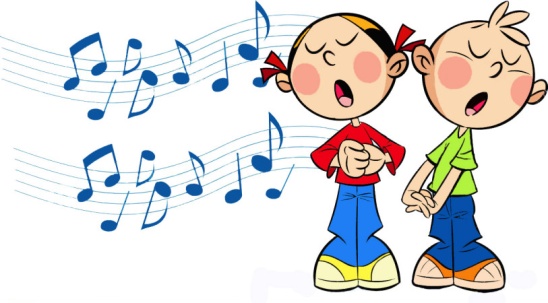 С каждым годом всё больше детей получает в детских садах систематическое музыкальное развитие. Первым звеном в системе музыкального воспитания является слушание музыки.Как художественное средство или картина, музыка должна стать для детей доступным средством выражения чувств, настроения, мыслей.Слушание музыки развивает интерес, любовь к ней, расширяет музыкальный кругозор, повышает музыкальную восприимчивость детей, воспитывает зачатки музыкального вкуса.Музыка напевного характера вроде колыбельных улучшает качество пения: дети начинают петь более протяжно. Спокойной музыкой можно создать у них соответствующее настроение, внутреннюю сосредоточенность. Слушать такую музыку особенно важно легковозбудимым детям с неустойчивой нервной системой.Систематическое слушание музыки в детском саду помогает детям в более старшем возрасте лучше понимать и любить её.Из всех видов искусств музыка наиболее удобна для понимания: мелодия  лишена непосредственной видимости,  как в скульптуре или живописи, лишена она и конкретности, как в литературе.Музыка бывает вокальной и инструментальной. Вокальная (песня, романс, ария) предназначается для человеческого голоса и может быть с инструментальным сопровождением и без него. Инструментальная музыка исполняется одним или несколькими инструментами. Обычно музыку принято делить на программную  и непрограммную. Суть этого деления определил П.Чайковский.   Он писал, что не признаёт музыки, которая состояла бы из бесцельной игры в звуки. Поэтому, по его словам, любая музыка имеет определённое содержание, программу.Под программной музыкой в точном смысле этого слова он подразумевает такую симфоническую или другую инструментальную музыку, которая раскрывает сюжет и носит его название. Программная музыка может быть написана  на какой-нибудь определённый сюжет (программу), большей частью заимствованный из поэтических, литературных или живописных произведений. Иногда программа может быть изложена в форме небольшого рассказа («В Средней Азии», А.Бородина) или характерного названия пьесы («1812 год» П.Чайковского).Программа в музыке для детей обычно ограничивается  названием произведения, например «Болезнь куклы » и «Новая кукла » П.Чайковского.Что касается непрограммной музыки, то её содержание определяется композитором другими приёмами. В детских садах непрограммная музыка используется редко, поскольку детям дошкольного  возраста с их конкретным мышлением труднее её понимать.Музыкальные произведения для детей  должны быть художественными, мелодичными, доставлять наслаждение своей красотой.Объём детского внимания невелик. Поэтому для слушания подбирают небольшие по объёму произведения с яркой мелодией, несложной гармонией, ясной формой, негромкой силы звучания и небыстрые по темпу. Громкое звучание возбуждает детей, а слишком быстрый темп затрудняет восприятие мелодии.Для слушания вокальной музыки подбираются более трудные песни, чем те, которые исполняют сами дети.Дети слушают и танцевальную музыку, которая не используется в движении, например «Камаринскую» П.Чайковского, «Вальс» А.Гречанинова, «Польку» С.Майкапара.Для малышей мало создано несложных музыкальных произведений. Поэтому слушание инструментальной музыки детьми 3-4 лет применяется по преимуществу как методический  приём.Важно учитывать непосредственные впечатления детей, их реакцию на музыку. Отношение детей к прослушанному произведению может быть различным. Произведения спокойного, лирического характера не сразу вызывает отклик у ребят. Надо выждать некоторое время, и тогда они попросят повторить это произведение. Оценка детьми прослушанной музыки бывает краткой: скучная, весёлая, громкая, тихая, медленная, быстрая. Обычно они правильно определяют характер музыки. Если же ответы отдельных детей далеки от подлинного содержания или характера музыки, надо пояснить и поправить их.Для понимания детьми характера музыки хорошо сопоставлять два разнохарактерных произведения.Н. Римский-Корсаков говорил, что любовь к музыке различна. Наименьшая любовь к музыке – это любовь к словам и речам по поводу музыки. Надо научить детей понимать музыку, для чего развивать музыкальных слух. Кроме слушания произведений, на обычных музыкальных занятиях для детей старших групп слушание музыки можно давать в виде концерта (продолжительностью 15-20 мин).В программу таких концертов хорошо включать и вокальную, и инструментальную музыку. Концерт можно провести на определённую тему, например на тему «Времена года», или концерт произведений одного композитора – М.Глинки, П.Чайковского, Н.Римского-Корсакова.В.Г.Белинский писал: «Влияние музыки для детей благодатно, и чем ранее начнут они испытывать его на себе, тем лучше для них. Они не переведут на свой детский язык её невыговариваемых глаголов, но запечатлеют их в сердце, - не перетолкуют их по-своему, не будут о ней резонёрствовать; но она наполнит гармонией  их юные души…»Музыка – сложное искусство. Дети 3-4 лет наиболее легко воспринимают песни,  исполненные воспитателем без инструментального сопровождения, которая вначале мешает малышу разобраться в тексте. В первое время детей интересует то, о чём рассказывается в песне, а музыка играет как бы второстепенную роль. Постепенно вводится слушание песни с сопровождением фортепиано или какого-нибудь другого инструмента.Музыка для детей должна быть высокохудожественной.